                                                                                                                                                                                                                                                                                                                                                                                                                                                                                                                                                                                                                                                                                                                                                                                                                                                                                                                                                                                                                                                                                                                                                                                                                                                                                                                                       «В регистр»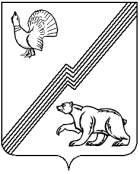 АДМИНИСТРАЦИЯ ГОРОДА ЮГОРСКАХанты-Мансийского автономного округа – ЮгрыПОСТАНОВЛЕНИЕот 31 декабря 2014 							                                             №  7431О внесении изменений в постановление администрации города Югорска от 31.10.2013 № 3288	В связи с уточнением объёмов финансирования мероприятий, в соответствии с постановлением администрации города Югорска от 07.10.2013 № 2906 «О муниципальных и ведомственных целевых программах города Югорска»:	1. Внести в приложение к постановлению администрации города Югорска от 31.10.2013 № 3288 «О муниципальной программе города Югорска «Организация деятельности по опеке и попечительству в городе Югорске на 2014-2020 годы» (с изменениями от 21.04.2014 № 1712, от 30.06.2014 № 3033, от 04.08.2014 № 3947, от 14.10.2014 № 5336, от 17.11.2014 № 6235, от 17.11.2014 № 6236; от 18.12.2014 № 7169) следующие изменения:	Таблицу 4 изложить в новой редакции согласно приложению к настоящему постановлению.	2. Опубликовать постановление в газете «Югорский вестник» и разместить на официальном сайте администрации города Югорска.3. Настоящее постановление вступает в силу после его официального опубликования в газете «Югорский вестник» и распространяется на правоотношения, возникшие с 25.12.2014 по 31.12.2014. 4. Контроль за выполнением постановления возложить на заместителя главы администрации города Югорска Т.И. Долгодворову.Глава администрации города Югорска                                                                         М.И. БодакПриложение к постановлению администрациигорода Югорскаот 31 декабря 2014 № 7431Таблица 4Перечень мероприятий муниципальной программы города Югорска«Организация деятельности по опеке и попечительству в городе Югорске на 2014 – 2020 годы»№Мероприятия программыОтветственный исполнитель/ соисполнительИсточники финансирования Финансовые затраты на реализацию (тыс. руб.)  Финансовые затраты на реализацию (тыс. руб.)  Финансовые затраты на реализацию (тыс. руб.)  Финансовые затраты на реализацию (тыс. руб.)  Финансовые затраты на реализацию (тыс. руб.)  Финансовые затраты на реализацию (тыс. руб.)  Финансовые затраты на реализацию (тыс. руб.)  Финансовые затраты на реализацию (тыс. руб.) №Мероприятия программыОтветственный исполнитель/ соисполнительИсточники финансирования всего 2014год2015год2016год2017год2018год2019год2020годЦель: Создание условий для интеграции детей-сирот и детей, оставшихся без попечения родителей, в общество.Цель: Создание условий для интеграции детей-сирот и детей, оставшихся без попечения родителей, в общество.Цель: Создание условий для интеграции детей-сирот и детей, оставшихся без попечения родителей, в общество.Цель: Создание условий для интеграции детей-сирот и детей, оставшихся без попечения родителей, в общество.Цель: Создание условий для интеграции детей-сирот и детей, оставшихся без попечения родителей, в общество.Цель: Создание условий для интеграции детей-сирот и детей, оставшихся без попечения родителей, в общество.Цель: Создание условий для интеграции детей-сирот и детей, оставшихся без попечения родителей, в общество.Цель: Создание условий для интеграции детей-сирот и детей, оставшихся без попечения родителей, в общество.Цель: Создание условий для интеграции детей-сирот и детей, оставшихся без попечения родителей, в общество.Цель: Создание условий для интеграции детей-сирот и детей, оставшихся без попечения родителей, в общество.Цель: Создание условий для интеграции детей-сирот и детей, оставшихся без попечения родителей, в общество.Цель: Создание условий для интеграции детей-сирот и детей, оставшихся без попечения родителей, в общество.Задача 1: Обеспечение дополнительными гарантиями и дополнительными мерами социальной поддержки детей-сирот и детей, оставшихся без попечения родителей, лиц из их числа, а также граждан, принявших на воспитание детей,  оставшихся без родительского попеченияЗадача 1: Обеспечение дополнительными гарантиями и дополнительными мерами социальной поддержки детей-сирот и детей, оставшихся без попечения родителей, лиц из их числа, а также граждан, принявших на воспитание детей,  оставшихся без родительского попеченияЗадача 1: Обеспечение дополнительными гарантиями и дополнительными мерами социальной поддержки детей-сирот и детей, оставшихся без попечения родителей, лиц из их числа, а также граждан, принявших на воспитание детей,  оставшихся без родительского попеченияЗадача 1: Обеспечение дополнительными гарантиями и дополнительными мерами социальной поддержки детей-сирот и детей, оставшихся без попечения родителей, лиц из их числа, а также граждан, принявших на воспитание детей,  оставшихся без родительского попеченияЗадача 1: Обеспечение дополнительными гарантиями и дополнительными мерами социальной поддержки детей-сирот и детей, оставшихся без попечения родителей, лиц из их числа, а также граждан, принявших на воспитание детей,  оставшихся без родительского попеченияЗадача 1: Обеспечение дополнительными гарантиями и дополнительными мерами социальной поддержки детей-сирот и детей, оставшихся без попечения родителей, лиц из их числа, а также граждан, принявших на воспитание детей,  оставшихся без родительского попеченияЗадача 1: Обеспечение дополнительными гарантиями и дополнительными мерами социальной поддержки детей-сирот и детей, оставшихся без попечения родителей, лиц из их числа, а также граждан, принявших на воспитание детей,  оставшихся без родительского попеченияЗадача 1: Обеспечение дополнительными гарантиями и дополнительными мерами социальной поддержки детей-сирот и детей, оставшихся без попечения родителей, лиц из их числа, а также граждан, принявших на воспитание детей,  оставшихся без родительского попеченияЗадача 1: Обеспечение дополнительными гарантиями и дополнительными мерами социальной поддержки детей-сирот и детей, оставшихся без попечения родителей, лиц из их числа, а также граждан, принявших на воспитание детей,  оставшихся без родительского попеченияЗадача 1: Обеспечение дополнительными гарантиями и дополнительными мерами социальной поддержки детей-сирот и детей, оставшихся без попечения родителей, лиц из их числа, а также граждан, принявших на воспитание детей,  оставшихся без родительского попеченияЗадача 1: Обеспечение дополнительными гарантиями и дополнительными мерами социальной поддержки детей-сирот и детей, оставшихся без попечения родителей, лиц из их числа, а также граждан, принявших на воспитание детей,  оставшихся без родительского попеченияЗадача 1: Обеспечение дополнительными гарантиями и дополнительными мерами социальной поддержки детей-сирот и детей, оставшихся без попечения родителей, лиц из их числа, а также граждан, принявших на воспитание детей,  оставшихся без родительского попечения1.1.Выплата ежемесячных пособий опекаемым, усыновленным и приемным детямУправление опеки и попечительства администрации города ЮгорскаФедеральный бюджет------------------------1.1.Выплата ежемесячных пособий опекаемым, усыновленным и приемным детямУправление опеки и попечительства администрации города ЮгорскаБюджет округа195 300,370 304,562 497,962 497,9------------1.1.Выплата ежемесячных пособий опекаемым, усыновленным и приемным детямУправление опеки и попечительства администрации города ЮгорскаВсего195 300,370 304,562 497,962 497,9------------1.2.Выплата вознаграждения приемным родителямУправление опеки и попечительства администрации города ЮгорскаФедеральный бюджет------------------------1.2.Выплата вознаграждения приемным родителямУправление опеки и попечительства администрации города ЮгорскаБюджет округа63 456,428 146,217 655,117 655,1------------1.2.Выплата вознаграждения приемным родителямУправление опеки и попечительства администрации города ЮгорскаВсего63 456,428 146,217 655,117 655,1------------1.3.Выплата единовременного пособия при передаче ребенка на воспитание в семьюУправление опеки и попечительства администрации города ЮгорскаФедеральный бюджет2 032,4620,5690,0721,9------------1.3.Выплата единовременного пособия при передаче ребенка на воспитание в семьюУправление опеки и попечительства администрации города ЮгорскаБюджет округа------------------------1.3.Выплата единовременного пособия при передаче ребенка на воспитание в семьюУправление опеки и попечительства администрации города ЮгорскаВсего2 032,4620,5690,0721,9------------1.4.Предоставление дополнительных гарантий детям - сиротам и детям, оставшимся без попечения родителей, лицам из числа детей-сирот (предоставление денежных средств на проезд на городском транспорте, путевок в спортивно-оздоровительные лагеря и оплаты проезда к месту отдыха и обратно, обеспечение детей-сирот по окончанию ими общеобразова-тельного учреждения денежной компенсацией и единовременным пособием)Управление опеки и попечительства администрации города ЮгорскаФедеральный бюджет------------------------1.4.Предоставление дополнительных гарантий детям - сиротам и детям, оставшимся без попечения родителей, лицам из числа детей-сирот (предоставление денежных средств на проезд на городском транспорте, путевок в спортивно-оздоровительные лагеря и оплаты проезда к месту отдыха и обратно, обеспечение детей-сирот по окончанию ими общеобразова-тельного учреждения денежной компенсацией и единовременным пособием)Управление опеки и попечительства администрации города ЮгорскаБюджет округа12 117,24 095,24 011,04 011,0------------1.4.Предоставление дополнительных гарантий детям - сиротам и детям, оставшимся без попечения родителей, лицам из числа детей-сирот (предоставление денежных средств на проезд на городском транспорте, путевок в спортивно-оздоровительные лагеря и оплаты проезда к месту отдыха и обратно, обеспечение детей-сирот по окончанию ими общеобразова-тельного учреждения денежной компенсацией и единовременным пособием)Управление опеки и попечительства администрации города ЮгорскаВсего12 117,24 095,24 011,04 011,0------------1.5.Организация деятельности по опеке и попечительствуУправление бухгалтерского учета и отчетности администрации города ЮгорскаФедеральный бюджет------------------------1.5.Организация деятельности по опеке и попечительствуУправление бухгалтерского учета и отчетности администрации города ЮгорскаБюджет округа36 535,411 939,812 297,812 297,8------------1.5.Организация деятельности по опеке и попечительствуУправление бухгалтерского учета и отчетности администрации города ЮгорскаВсего36 535,411 939,812 297,812 297,8------------Итого по задаче 1Итого по задаче 1Федеральный бюджет2 032,4620,5690,0721,9------------Итого по задаче 1Итого по задаче 1Бюджет округа307 409,3114485,796 461,896 461,8------------Итого по задаче 1Итого по задаче 1Всего309 441,7115106,297 151,897 183,7------------Задача 2: Повышение уровня благосостояния детей-сирот и детей, оставшихся без попечения родителей, лиц из числа детей-сирот и детей,                                                оставшихся без попечения родителейЗадача 2: Повышение уровня благосостояния детей-сирот и детей, оставшихся без попечения родителей, лиц из числа детей-сирот и детей,                                                оставшихся без попечения родителейЗадача 2: Повышение уровня благосостояния детей-сирот и детей, оставшихся без попечения родителей, лиц из числа детей-сирот и детей,                                                оставшихся без попечения родителейЗадача 2: Повышение уровня благосостояния детей-сирот и детей, оставшихся без попечения родителей, лиц из числа детей-сирот и детей,                                                оставшихся без попечения родителейЗадача 2: Повышение уровня благосостояния детей-сирот и детей, оставшихся без попечения родителей, лиц из числа детей-сирот и детей,                                                оставшихся без попечения родителейЗадача 2: Повышение уровня благосостояния детей-сирот и детей, оставшихся без попечения родителей, лиц из числа детей-сирот и детей,                                                оставшихся без попечения родителейЗадача 2: Повышение уровня благосостояния детей-сирот и детей, оставшихся без попечения родителей, лиц из числа детей-сирот и детей,                                                оставшихся без попечения родителейЗадача 2: Повышение уровня благосостояния детей-сирот и детей, оставшихся без попечения родителей, лиц из числа детей-сирот и детей,                                                оставшихся без попечения родителейЗадача 2: Повышение уровня благосостояния детей-сирот и детей, оставшихся без попечения родителей, лиц из числа детей-сирот и детей,                                                оставшихся без попечения родителейЗадача 2: Повышение уровня благосостояния детей-сирот и детей, оставшихся без попечения родителей, лиц из числа детей-сирот и детей,                                                оставшихся без попечения родителейЗадача 2: Повышение уровня благосостояния детей-сирот и детей, оставшихся без попечения родителей, лиц из числа детей-сирот и детей,                                                оставшихся без попечения родителейЗадача 2: Повышение уровня благосостояния детей-сирот и детей, оставшихся без попечения родителей, лиц из числа детей-сирот и детей,                                                оставшихся без попечения родителей---------2.1.Обеспечение дополнительных гарантий прав на жилое помещение детей-сирот и детей, оставшихся без попечения родителей, лиц из числа детей-сирот, детей, оставшихся без попечения родителейУправление опеки и попечительства администрации города ЮгорскаФедеральный бюджет------------------------2.1.Обеспечение дополнительных гарантий прав на жилое помещение детей-сирот и детей, оставшихся без попечения родителей, лиц из числа детей-сирот, детей, оставшихся без попечения родителейУправление опеки и попечительства администрации города ЮгорскаБюджет округа281,6---140,8140,8------------2.1.Обеспечение дополнительных гарантий прав на жилое помещение детей-сирот и детей, оставшихся без попечения родителей, лиц из числа детей-сирот, детей, оставшихся без попечения родителейУправление опеки и попечительства администрации города ЮгорскаВсего281,6---140,8140,8------------2.2.Обеспечение жилыми помещениями детей-сирот и детей, оставшихся без попечения родителей, лиц из числа детей-сирот и детей, оставшихся без попечения родителейУправление опеки и попечительства администрации города Югорска; Департамент муниципальной собственности и градостроительства администрации города Югорска;Управление жилищной политики администрации города ЮгорскаФедеральный бюджет------------------------2.2.Обеспечение жилыми помещениями детей-сирот и детей, оставшихся без попечения родителей, лиц из числа детей-сирот и детей, оставшихся без попечения родителейУправление опеки и попечительства администрации города Югорска; Департамент муниципальной собственности и градостроительства администрации города Югорска;Управление жилищной политики администрации города ЮгорскаБюджет округа64 168,535 963,114 102,714 102,7------------2.2.Обеспечение жилыми помещениями детей-сирот и детей, оставшихся без попечения родителей, лиц из числа детей-сирот и детей, оставшихся без попечения родителейУправление опеки и попечительства администрации города Югорска; Департамент муниципальной собственности и градостроительства администрации города Югорска;Управление жилищной политики администрации города ЮгорскаВсего64 168,535 963,114 102,714 102,7------------Итого по задаче 2Итого по задаче 2Федеральный бюджет------------------------Итого по задаче 2Итого по задаче 2Бюджет округа64 450,135 963,114 243,514 243,5------------Итого по задаче 2Итого по задаче 2Всего64 450,135 963,114 243,514 243,5------------ВСЕГО ПО МУНИЦИПАЛЬНОЙ ПРОГРАММЕВСЕГО ПО МУНИЦИПАЛЬНОЙ ПРОГРАММЕФедеральный бюджет2 032,4620,5690,0721,9------------ВСЕГО ПО МУНИЦИПАЛЬНОЙ ПРОГРАММЕВСЕГО ПО МУНИЦИПАЛЬНОЙ ПРОГРАММЕБюджет округа371 859,4150448,8110705,3110705,3------------ВСЕГО ПО МУНИЦИПАЛЬНОЙ ПРОГРАММЕВСЕГО ПО МУНИЦИПАЛЬНОЙ ПРОГРАММЕВсего373 891,8151069,3111395,3111427,2------------в том числе:в том числе:в том числе:в том числе:в том числе:в том числе:в том числе:в том числе:в том числе:в том числе:в том числе:в том числе:Управление опеки и попечительства администрации города ЮгорскаУправление опеки и попечительства администрации города ЮгорскаФедеральный бюджет2 032,4620,5690,0721,9------------Управление опеки и попечительства администрации города ЮгорскаУправление опеки и попечительства администрации города ЮгорскаБюджет округа271 155,5102545,984 304,884 304,8------------Управление опеки и попечительства администрации города ЮгорскаУправление опеки и попечительства администрации города ЮгорскаВсего273 187,9103166,484 994,885 026,7------------Управление бухгалтерского учета и отчетности администрации города ЮгорскаУправление бухгалтерского учета и отчетности администрации города ЮгорскаФедеральный бюджет------------------------Управление бухгалтерского учета и отчетности администрации города ЮгорскаУправление бухгалтерского учета и отчетности администрации города ЮгорскаБюджет округа36 535,411 939,812 297,812 297,8------------Управление бухгалтерского учета и отчетности администрации города ЮгорскаУправление бухгалтерского учета и отчетности администрации города ЮгорскаВсего36 535,411 939,812 297,812 297,8------------Департамент муниципальной собственности и градостроительства администрации города Югорска;Управление жилищной политики администрации города Югорска.Департамент муниципальной собственности и градостроительства администрации города Югорска;Управление жилищной политики администрации города Югорска.Федеральный бюджет------------------------Департамент муниципальной собственности и градостроительства администрации города Югорска;Управление жилищной политики администрации города Югорска.Департамент муниципальной собственности и градостроительства администрации города Югорска;Управление жилищной политики администрации города Югорска.Бюджет округа64 168,535 963,114 102,714 102,7------------Департамент муниципальной собственности и градостроительства администрации города Югорска;Управление жилищной политики администрации города Югорска.Департамент муниципальной собственности и градостроительства администрации города Югорска;Управление жилищной политики администрации города Югорска.Всего64 168,535 963,114 102,714 102,7------------